МПКУТВЕРЖДАЮ:Директор ГПОУ ЯО Мышкинского 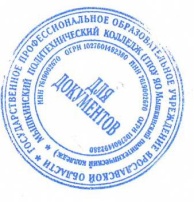 политехнического колледжа/ Т.А.Кошелева 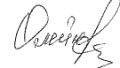 «30»  августа 2021 г. Приказ№_____от______2021 годаРАБОЧАЯ ПРОГРАММАосновной профессиональной образовательной программы среднего профессионального образования-программы подготовки специалистов среднего звена 09.02.04 Информационные системы по отраслям «Дискретная математика»Мышкин, 2021Содержание программы реализуется в процессе освоения студентами основной профессиональной образовательной программы по специальности (ям) специальности 09.02.04  Информационные системы (по отраслям) в соответствии с требованиями ФГОС СПО третьего поколения.Организация разработчик: ГПОУ ЯО Мышкинский политехнический  колледжСОДЕРЖАНИЕПАСПОРТ РАБОЧЕЙ ПРОГРАММЫ УЧЕБНОЙ ДИСЦИПЛИНЫСТРУКТУРА И СОДЕРЖАНИЕ УЧЕБНОЙ ДИСЦИПЛИНЫУСЛОВИЯ РЕАЛИЗАЦИИ РАБОЧЕЙ ПРОГРАММЫ УЧЕБНОЙ ДИСЦИПЛИНЫКОНТРОЛЬ И ОЦЕНКА РЕЗУЛЬТАТОВ ОСВОЕНИЯ УЧЕБНОЙ ДИСЦИПЛИНЫ1 ПАСПОРТ РАБОЧЕЙ ПРОГРАММЫ УЧЕБНОЙ ДИСЦИПЛИНЫ ДИСКРЕТНАЯ МАТЕМАТИКАОбласть применения программыРабочая программа учебной дисциплины является частью основной профессиональной образовательной программы в соответствии с ФГОС по специальности СПО:	Рабочая программа учебной дисциплины может быть использована в дополнительном профессиональном образовании и профессиональной подготовке специалистов в области программирования компьютерной техники при наличии среднего (полного) общего образования, а также может быть использована при повышении квалификации и переподготовке при наличии профессионального образования.Место дисциплины в структуре основной профессиональной образовательной программы.В структуре основной профессиональной образовательной программы учебная дисциплина «Дискретная математика» входит в математический и общий естественнонаучный цикл.Цели и задачи дисциплины - требования к результатам освоения дисциплины.В результате освоения дисциплины студент должен уметь:применять методы дискретной математики;строить таблицы истинности для формул логики;представлять булевы функции в виде формул заданного типа;выполнять операции над множествами, применять аппарат теории множеств для решения задач;выполнять операции над предикатами;исследовать бинарные отношения на заданные свойства;выполнять операции над отображениями и подстановкми;выполнять операции в алгебре вычетов;применять простейшие криптографические шифры для шифрования текстов;генерировать основные комбинаторные объекты;находить характеристики графовВ результате освоения дисциплины студент должен знать:логические операции, формулы логики, законы алгебры логики;основные классы функций, полноту множеств функций, теорему Поста;основные понятия теории множеств, теоретико-множественные операции и их связь с логическими операциями;логику предикатов, бинарные отношения и их виды;элементы теории отображений и алгебры подстановок;основы алгебры вычетов и их приложение к простейшим криптографическим шифрам;метод математической индукции.В результате освоения дисциплины студент должен обладать общими компетенциями, включающими в себя способность:понимать сущность и социальную значимость своей будущей профессии, проявлять к ней устойчивый интерес;организовывать собственную деятельность, выбирать типовые методы и способы выполнения профессиональных задач, оценивать их эффективность и качество;принимать решения в стандартных и нестандартных ситуациях и нести за них ответственность;осуществлять поиск и использование информации, необходимой для эффективного выполнения профессиональных задач, профессионального и личностного развития;использовать информационно-коммуникационные технологии в профессиональной деятельности;работать в коллективе и в команде, эффективно общаться с коллегами, руководством, потребителями;брать на себя ответственность за работу членов команды (подчиненных), за результат выполнения заданий;самостоятельно определять задачи профессионального и личностного развития, заниматься самообразованием, осознанно планировать повышение квалификации;ориентироваться в условиях частой смены технологий в профессиональной деятельности;исполнять воинскую обязанность, в том числе с применением полученных профессиональных знаний (для юношей).В результате освоения дисциплины студент должен обладать профессиональными компетенциями, соответствующими основным видам профессиональной деятельности:техник-программист:обрабатовать статический информационный контект;обрабатовать динамический информационный контект;осуществлять сбор и анализ информации для определения потребностей клиента;разрабатывать и публиковать программное обеспечение и информационные ресурсы отраслевой направленности со статическим и динамическим контектом на основе готовых спецификаций и стандартов;специалист по прикладной информатики:обрабатовать статический информационный контект;обрабатовать динамический информационный контект;проводить исследование объекта автоматизации;создавать информационно-логические модели объектов.Количество часов на освоение рабочей программы дисциплины:максимальной учебной нагрузки студента 120 часов, в том числе:-обязательной аудиторной учебной нагрузки студента 80 часов;-самостоятельной работы студента 40 часов.2.1 Объем учебной дисциплины и виды учебной работы\Тематический план и содержание учебной дисциплины «Дискретная математика».3 УСЛОВИЯ РЕАЛИЗАЦИИ ПРОГРАММЫ ДИСЦИПЛИНЫТребования к минимальному материально-техническому обеспечениюРеализация программы дисциплины требует наличия учебного кабинета математики.Оборудование учебного кабинета:-посадочные места по количеству студентов;-рабочее место преподавателя;-демонстрационные пособия и модели;-учебная доска.Технические средства обучения:-компьютер;-лицензионное программное обеспечение;-мультимедийный проектор;-интерактивная доска;-мультимедийные средства.Информационное обеспечение обученияПеречень рекомендуемых учебных изданий, Интернет-ресурсов, дополнительной литературыОсновные источники:Спирина М.С. Дискретная математика. М.: Высшая школа, 2010.Дополнительные источники:Игошин В.И. Задачи и упражнения по математической логике и теории алгоритмов. М.: ACADEMA, 2009.Просветов Г.И., Дискретная математика. Задачи и решения. БИНОМ, Лаборатория знаний, 2008.Новиков Ф.А., Дискретная математика, ЗАО издательский дом «Питер», 2009.Никольская И.Л., Математическая логика, М.: ACADEMA, 2009.Яблонский С.В., Введение в дискретную математику, М.: Высшая школа, 2008Москинова Г.И., Дискретная математика, М.: Логос, 2008.www.exponenta.ru - образовательный математический сайт./4. КОНТРОЛЬ И ОЦЕНКА РЕЗУЛЬТАТОВ ОСВОЕНИЯ ДИСЦИПЛИНЫСпециальностьНаправлениеподготовкиУкрупненная группа специальностейдля специальности 230701 «Прикладная информатика (по отраслям)»230100 «Информатика и вычислительная техника»230000 «Информатика и вычислительная техника»Вид учебной работыОбъемчасовМаксимальная учебная нагрузка (всего)120Обязательная аудиторная учебная нагрузка (всего)80в том числе:практические занятия40Самостоятельная работа студента (всего)40в том числе:Работа с конспектом. Подготовка сообщений, докладов, презентаций по теме. Выполнение индивидуальных заданий. Решение задач.Форма промежуточной аттестации по дисциплине – дифф.зачётФорма промежуточной аттестации по дисциплине – дифф.зачётНаименование разделов и темСодержание учебного материала, лабораторные и практические работы, самостоятельная работа студентов.Содержание учебного материала, лабораторные и практические работы, самостоятельная работа студентов.ОбъемчасовУровеньосвоения12234Раздел 1 Основы теории множеств15Тема 1.1 ОсновыСодержание учебного материалаСодержание учебного материалатеории множеств1Основные понятия теории множеств. Операции над множествами.61Практические занятияПрактические занятия№ 1Выполнение операций над множествами.4№2Применение аппарата теории множеств для решения задач.Самостоятельная работа студентовСамостоятельная работа студентов5Работа с конспектом. Решение задач.Работа с конспектом. Решение задач.5Раздел 2 Элементы математической логики27Тема 2.1 Элементы маСодержание учебного материалаСодержание учебного материала1тематической логики1Основные понятия математической логики.61Практические занятияПрактические занятия№3Нахождение таблиц истинности формул алгебры высказываний.№4Упрощение формул алгебры высказываний.№5Нахождение нормальных форм формул алгебры высказываний.16№6Нахождение полинома Жегалкина.16№7Определение полноты системы булевых функций.Самостоятельная работа студентовСамостоятельная работа студентов5Работа с конспектом. Решение задач.Работа с конспектом. Решение задач.5Раздел 3 Основы алгебры предикатов13Тема 3.1 Основные понятия алгебры предикатовСодержание учебного материалаСодержание учебного материала61Тема 3.1 Основные понятия алгебры предикатов1Основы языка и алгебры предикатов.61Тема 3.1 Основные понятия алгебры предикатовПрактические занятияПрактические занятия2Тема 3.1 Основные понятия алгебры предикатов№8Выполнение операций над предикатами.2Тема 3.1 Основные понятия алгебры предикатовСамостоятельная работа студентовСамостоятельная работа студентов5Тема 3.1 Основные понятия алгебры предикатовРабота с конспектом. Выполнение индивидуальных заданий.Работа с конспектом. Выполнение индивидуальных заданий.5Раздел 4 Основы теории графов13Тема 4.1 Основы теории графовСодержание учебного материалаСодержание учебного материала61Тема 4.1 Основы теории графов1Основные понятия теории графов.61Тема 4.1 Основы теории графовПрактические занятияПрактические занятия2Тема 4.1 Основы теории графов№9Нахождение метрических характеристик графов.2Тема 4.1 Основы теории графовСамостоятельная работа студентовРабота с конспектом. Подготовка сообщений, докладов, презентаций по теме.Самостоятельная работа студентовРабота с конспектом. Подготовка сообщений, докладов, презентаций по теме.5Раздел 5 Основы комбинаторики13Тема 5.1 Основы комбинаторикиСодержание учебного материалаСодержание учебного материала61Тема 5.1 Основы комбинаторики1Основные понятия и формулы комбинаторики.61Тема 5.1 Основы комбинаторикиПрактические занятияПрактические занятия2Тема 5.1 Основы комбинаторики№ ЮГенерирование основных комбинаторных объектов.2Тема 5.1 Основы комбинаторикиСамостоятельная работа студентовСамостоятельная работа студентов5Тема 5.1 Основы комбинаторикиРабота с конспектом. Подготовка сообщений.Работа с конспектом. Подготовка сообщений.5Раздел 6 Алгебраические системы и теория кодирования17Тема 6.1 Отображения. ОтношенияСодержание учебного материалаСодержание учебного материала61Тема 6.1 Отображения. Отношения1Отображения. Отношения. Подстановки.61Практические занятияПрактические занятия6№ 11Выполнение операций над отображениями и подстановками.6№ 12Исследование бинарных отношений на заданные свойства.6Самостоятельная работа студентовСамостоятельная работа студентов5Работа с конспектом. Подготовка сообщений.Работа с конспектом. Подготовка сообщений.5Раздел 7 Принцип ма- тематическй индукции9Тема 7.1 Принцип ма- тематическй индукцииСодержание учебного материалаСодержание учебного материала1Тема 7.1 Принцип ма- тематическй индукции1Принцип математической индукции21Тема 7.1 Принцип ма- тематическй индукцииПрактические занятияПрактические занятия2Тема 7.1 Принцип ма- тематическй индукции№ 13Решение задач с помощью принципа математической индукции.2Тема 7.1 Принцип ма- тематическй индукцииСамостоятельная работа студентовСамостоятельная работа студентов5Работа с конспектом. Подготовка сообщений.Работа с конспектом. Подготовка сообщений.5Раздел 8 Элементы теории кодирования13Тема 8.1 Элементы теории кодированияСодержание учебного материалаСодержание учебного материала11Тема 8.1 Элементы теории кодирования1Основы криптографии и алгебры вычетов.11Тема 8.1 Элементы теории кодированияПрактические занятияПрактические занятия6Тема 8.1 Элементы теории кодирования№ 14Выполнение операций в алгебре вычетов.6Тема 8.1 Элементы теории кодирования№ 15Применение простейших криптографическихе шифров для шифрования текстов.6Тема 8.1 Элементы теории кодированияСамостоятельная работа студентовСамостоятельная работа студентов5Тема 8.1 Элементы теории кодированияРабота с конспектом. Подготовка сообщений, докладов, презентаций по теме.Работа с конспектом. Подготовка сообщений, докладов, презентаций по теме.5Дифференцированный зачетДифференцированный зачетДифференцированный зачет1ВсегоВсегоВсего120Результаты обучения (освоенные умения, усвоенные знания)Формы и методы контроля и оценки результатов обучениястудент должен уметь- применять методы дискретной математики;опросвыполнение практических работ проверка самостоятельных работ письменное тестирование- строить таблицы истинности для формул логики;опросвыполнение практических работ проверка самостоятельных работ письменное тестирование- представлять булевы функции в виде формул заданного типа;опросвыполнение практических работ проверка самостоятельных работ письменное тестирование- выполнять операции над множествами, применять аппарат теории множеств для решения задач;опросвыполнение практических работ проверка самостоятельных работ письменное тестирование- выполнять операции над предикатами;опросвыполнение практических работ проверка самостоятельных работ письменное тестирование- исследовать бинарные отношения на заданные свойства;опросвыполнение практических работ проверка самостоятельных работ письменное тестирование- выполнять операции над отображениями и под- становкми;опросвыполнение практических работ проверка самостоятельных работ письменное тестирование- выполнять операции в алгебре вычетов;опросвыполнение практических работ проверка самостоятельных работ письменное тестирование- применять простейшие криптографические шифры для шифрования текстов;опросвыполнение практических работ проверка самостоятельных работ письменное тестирование- генерировать основные комбинаторные объекты;опросвыполнение практических работ проверка самостоятельных работ письменное тестирование- находить характеристики графов;опросвыполнение практических работ проверка самостоятельных работ письменное тестированиестудент должен знать- логические операции, формулы логики, законы алгебры логики;опросвыполнение практических работ проверка самостоятельных работ письменное тестирование- основные классы функций, полноту множеств функций, теорему Поста;опросвыполнение практических работ проверка самостоятельных работ письменное тестирование- основные понятия теории множеств, теоретикомножественные операции и их связь с логическими операциями;опросвыполнение практических работ проверка самостоятельных работ письменное тестирование- логику предикатов, бинарные отношения и их виды;опросвыполнение практических работ проверка самостоятельных работ письменное тестирование- элементы теории отображений и алгебры подстановок;опросвыполнение практических работ проверка самостоятельных работ письменное тестирование- основы алгебры вычетов и их приложение к простейшим криптографическим шифрам;опросвыполнение практических работ проверка самостоятельных работ письменное тестирование- метод математической индукции.опросвыполнение практических работ проверка самостоятельных работ письменное тестированиестудент должен обладать компетенциямипонимать сущность и социальную значимость своей будущей профессии, проявлять к ней устойчивый интерес;организовывать собственную деятельность, выбирать типовые методы и способы выполнения профессиональных задач, оценивать их эффективность и качество;принимать решения в стандартных и нестандартных ситуациях и нести за них ответственность;осуществлять поиск и использование информации, необходимой для эффективного выполнения профессиональных задач, профессионального и личностного развития;использовать информационнокоммуникационные технологии в профессиональной деятельности;работать в коллективе и в команде, эффективно общаться с коллегами, руководством, потребителями;брать на себя ответственность за работу членов команды (подчиненных), за результат выполнения заданий;опросвыполнение практических работ решение нестандартных задач выполнение творческих заданий, включающих в себя сбор и систематизацию информациисамостоятельно определять задачи профессионального и личностного развития, заниматься самообразованием, осознанно планировать повышение квалификации;ориентироваться в условиях частой смены технологий в профессиональной деятельности;исполнять воинскую обязанность, в том числе с применением полученных профессиональных знаний (для юношей).студент должен обладать компетенциямитехник-программист:обрабатовать статический информационный контект;обрабатовать динамический информационный контект;осуществлять сбор и анализ информации для определения потребностейклиента;разрабатывать и публиковать программное обеспечение и информационные ресурсы отраслевой направленности со статическим и динамическим контектом на основе готовых спецификаций и стандартов;специалист по прикладной информатики:обрабатовать статический информационный контект;обрабатовать динамический информационный контект;проводить исследование объекта автоматизации;создавать информационно-логические модели объектов.опросвыполнение практических работ решение нестандартных задач выполнение творческих заданий, включающих в себя сбор и систематизацию информации